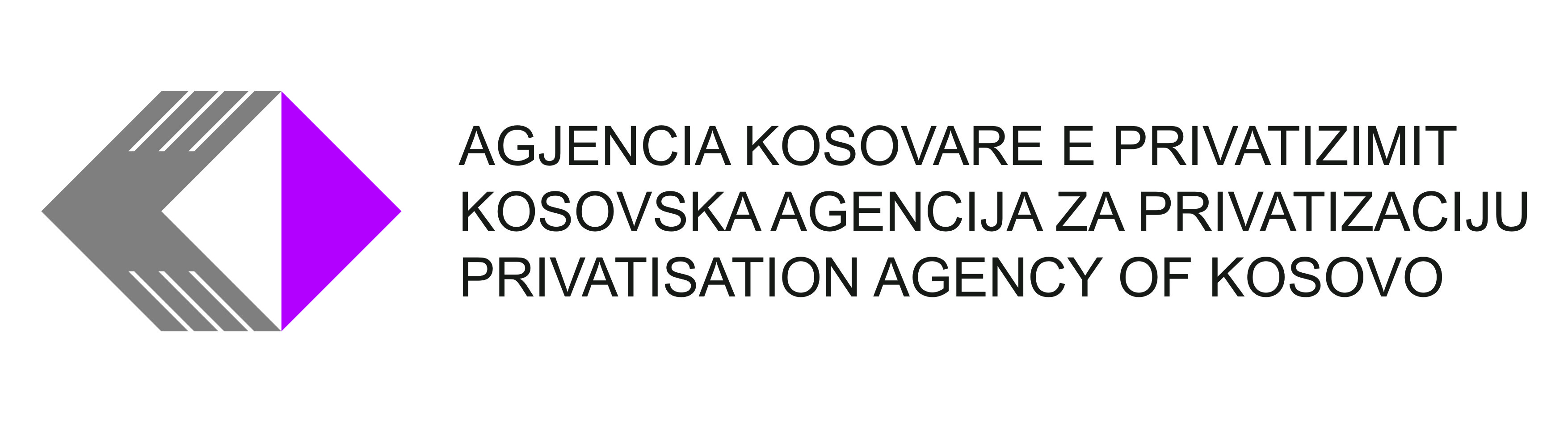 NJOFTIM shpallje publike për qiradhënie  Kushtet e përgjithshme:Periudha e Qiradhënies është deri në 1 vit me mundësi vazhdimi, gjithashtu edhe ndërprerje për shkaqe të privatizimit.Ofertat mund të bëhen në mënyrë individuale për secilën njësi veç e veç.Ofertat duhet të dorëzohen personalisht apo në rast që dorëzohen  në emër të qiramarrësit pala duhet ta ketë autorizimin e noterizuar tek noteri.Ofertat duhet të dorëzohen në zarf të mbyllur (një zarf – një ofertë për një njësi), dorëzohen në Zyrën Rajonale të Mitrovicës. Në zarf (jashtë) duhet të specifikohet: nr i Njësisë, emri i NSh-së dhe vendndodhja e asetit/ pronës. Në rastet e qiradhënies në vlera mbi € 1,000 mujore, para nënshkrimit të kontratës do të kërkohet nga ofertuesi fitues të sjellë garancinë bankare (jo letër zotimi nga banka) në lartësinë e kontratës.Për dorëzimin e ofertës duhet te përdoret Formulari për Dorëzimin e Ofertës i cili mund të merret në Zyrën Rajonale të AKP-së, apo të shkarkohet nga ueb-faqja: www.pak-ks.orgKriteri për përzgjedhjen e ofertuesit fitues të njësive përkatëse do të jetë çmimi i ofertës më të lartë.Ofertat do të pranohen prej datës 23.11.2021 prej orës 10:00 – 12:00 në zarf të mbyllur për secilën njësi veç e veç. Zarfet do të hapen publikisht në Zyrën Regjionale të Mitrovicës me datë 23.11.2021 duke filluar nga ora 12:15Ofertat përmes faksit nuk do të pranohen.Sipërfaqet e prezantuara më lartë janë të përafërta dhe të dhënat më të sakta me ortofoto mund të merren në Zyrën Rajonale të AKP-së në Mitrovicë.  Të dhënat e detajuara për pronat/tokat lëndë e ofertës mund të merren në Zyrën e AKP-së në Mitrovicë në rrugën Mbretëresha Teutë pn (përballë Palestrës së Sporteve), 40000 Mitrovicë; në telefonin: +383 28 534 690 apo në e-mail adresën: info@pak-ks.org	Kjo shpallje përpos që do të publikohet në gazeta ditore në gjuhën shqipe dhe Serbe në Kosovë do të publikohet edhe në web faqen zyrtare të AKP-së;Në çmimin e ofertës totale duhet të përfshihen të gjitha tatimet e aplikueshme në Kosovë, përfshirë edhe TVSH 18%, etj.)Pagesa e Qiramarrjes: Ofertuesit fitues për objekte, janë të obliguar që të paguajnë shumat e qirasë me pagesa të rregullta paraprake mujore, duke filluar me pagesën e parë të caktuar në fillimin e kësaj kontrate të qirasë, të caktuara në të njëjtën ditë të muajit vijues, (apo më herët në rast se data e pagesës së parë apo ndonjë pagesë tjetër mujore rastis të jetë ndonjë festë publike.  Dispozita të përgjithshme:Objektet/Pronat/Ngastrat e listuara të këtyre njësive të paraqitura më lartë ofrohen për dhënie me qira “ashtu siç janë” dhe “ku janë”. Ofertuesit kanë përgjegjësinë të verifikojnë përshkrimin dhe kushtet e ngastrës/ave (gjendjen faktike) dhe AKP respektivisht Autoriteti i Likuidimit i NSh-ve përkatëse do të konsiderojë se ofertuesit kanë dijeni të mjaftueshme në lidhje me pronat e ofruara për qiradhënie dhe nuk do të jenë përgjegjës për ndonjë pengim të posedimit/shfrytëzimit eventual. Ofertuesit me ndalesë ofertimi:•	Personat fizik apo juridik të cilët kanë uzurpuar paluajtshmërinë në pronësi shoqërore, ndaj të cilëve Agjencia apo NSh -ja ka iniciuar procedurë gjyqësore për lirimin e pronës dhe kompensimin e dëmeve eventuale;  •	Personat fizik dhe juridik që: (i) nuk i kanë respektuar kushtet e ndonjë kontrate të lidhur me Agjencinë ose me çfarëdo ndërmarrje që administrohet nga Agjencia (ekzistenca dhe natyra e atij mosrespektimi do të përcaktohet nga Agjencia sipas zgjedhjes së saj), (ii) kanë borxh ose gjobë të pashlyer ndaj Agjencisë ose ndonjë ndërmarrje që administrohet nga Agjencia, (iii) personat fizik ose juridik të cilët nuk kanë paguar gjobat e caktuara nga Agjencia ose që i nënshtrohen ndonjë kërkesëpadie ose kontesti (pa marrë parasysh nëse çështja e tillë është ngritur në gjykatë apo tjetërkund);Ofertat do të pranohen nga data 23.11.2021 prej orës 10:00 – 12:00në zarf të mbyllur për secilën njësi veç e veç në:  Zyra Rajonale e AKP-së në MitrovicëTel: +383-(0)28 534-690Adresa: Mbretëresha Teutë pn (përballë Palestrës së Sporteve), Mitrovicëemail: info@pak-ks.org; www.pak-ks.orgNjësia  Nr.Emri i NdërmarrjesEmërtimiVendndodhja e pronës(Zona Kadastrale)/parcelatSipërfaqja (m2)Njësia 1IMBLokali Nr. 28Rr Filip Vishnjiq, Mitrovicë e Veriut 25.50 m2Njësia 2TranskosovaObjekte afaristeFshati Zhabar i EpërmMitrovicë4,590 m2Njësia 3Nsh UniverzalUniverzal Lokali dhe toka në DrenFshati Dren Leposaviq284 m2 tokë41 m2 lokal 